Καλημέρα και καλή εβδομάδα!!! Διαπίστωσα ότι οι περισσότεροι  καταφέρατε να λύσετε το σταυρόλεξο και φτιάξατε πολύ όμορφες ιστορίες για τα δυο σκιουράκια! Μπράβο σας! Έπειτα από τις πραγματικά πολύ ζεστές μέρες που περάσαμε… θα διαβάσετε ένα κείμενο στη γλώσσα που θα σας προετοιμάσει για τις καλοκαιρινές διακοπές!!! Πάμε στη σελ. 70 και κάνουμε πολύ καλή, μεγαλόφωνη, ανάγνωση  το μικρό αυτό μάθημα που έχει… άρωμα καλοκαιριού!  Στη συνέχεια ανοίγουμε το τετράδιο εργασιών, στη σελ. 73,74. Στην πρώτη άσκηση συμπληρώνουμε τη λέξη που ταιριάζει. Στη δεύτερη κυκλώνουμε το σωστό δρομολόγιο. Στην τρίτη γράφουμε τα πολλά, σύμφωνα με το παράδειγμα. Στην τέταρτη και πέμπτη γράφουμε τις μέρες της εβδομάδας με τη σειρά. Τις κοιτάμε από τον πίνακα της δεύτερης άσκησης, για να μην κάνουμε λάθος! Για αντιγραφή θα έχετε τις μέρες της εβδομάδας (τρεις φορές) στο κόκκινο. Προσοχή με κεφαλαίο το πρώτο γράμμα, γιατί είναι ονόματα! Από κάτω θέλω να μου φτιάξετε μια πρόταση για κάθε μέρα της εβδομάδας, όπως έκανε η… γάτα στην τέταρτη άσκηση. Μπορεί να έχουν σχέση με το καθημερινό σας πρόγραμμα ή να είναι εντελώς φανταστικές! Συνεχίζουμε με τα μαθηματικά μας! Θα σας δείξω πώς κάνουμε πρόσθεση στις δεκάδες ως το εκατό: 10+10=20, προσθέτω τις δεκάδες 1+1=2 και βάζω ένα μηδενικό στο τέλος, δηλαδή 20.20+30=50, γιατί 2+3=5 και ένα μηδενικό στο τέλος 50.50+50=100, γιατί 5+5=10 και ένα μηδενικό στο τέλος 100.Είδατε που δεν είναι δύσκολο;;;Και μια ασκησούλα για το κόκκινο τετράδιο:20+20= 	30+30=40+30=	20+10=50+30=	50+40=40+20=	80+10=60+30=	90+10= Κι ένα βιντεάκι για την αξία των ψηφίων στους αριθμούς ως το… 100!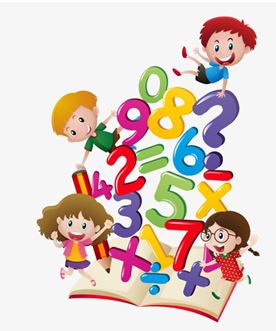 Πάτα εδώ  https://vimeo.com/40947528 